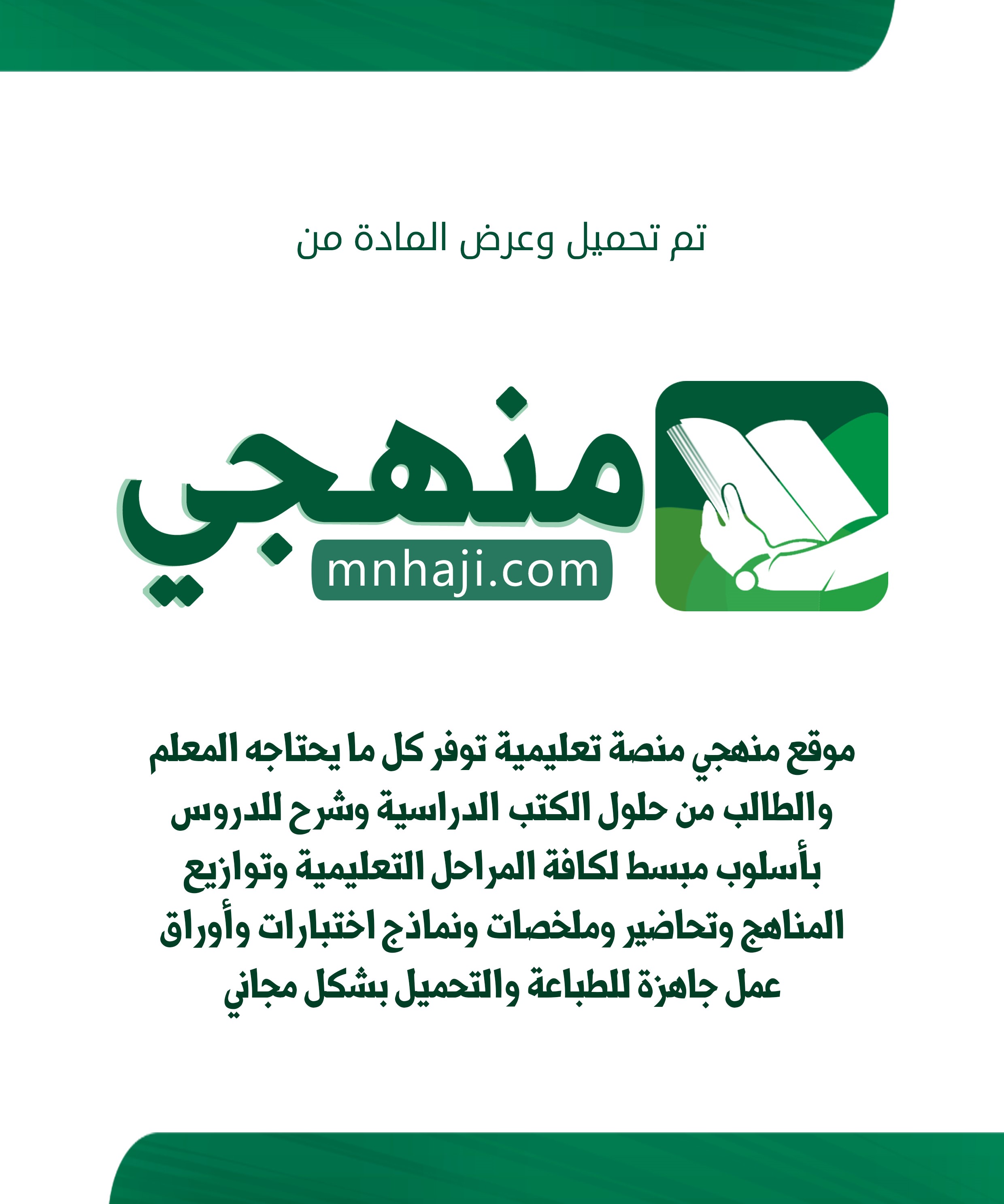 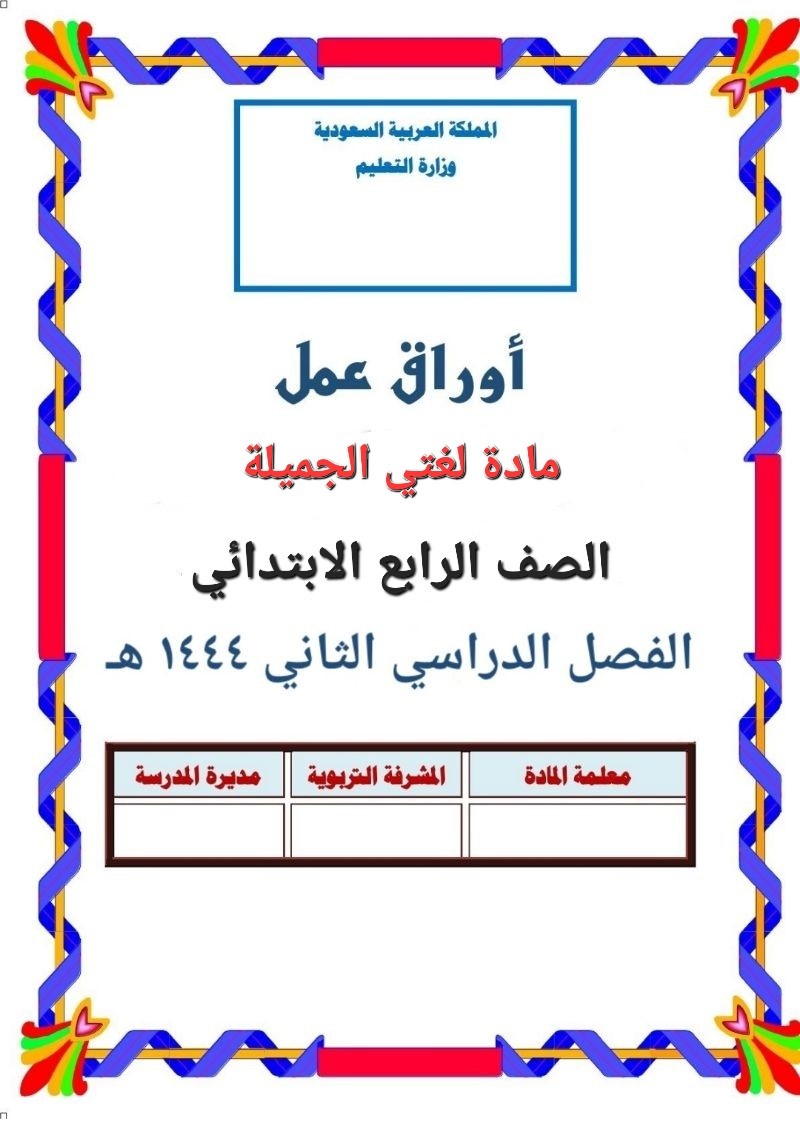 ۝ أكمل الفراغات التالية من خلال قِراءة النص:   وَقدْ تحَدَّثَ مُهَندٌ وَاصفًا مَوقعَهُ الذي يقفُ فيه فقالَ: اسمي مُهَندٌ،  وََأنْ تم  تُشاهِدونَُ صورتي  وََأنا أََقفُ أمامَ أحَدِ ......... المَ شهورةِ في مَدِينتي، فمَدينتي تَ قَعُ عِنْدَ ........ الشاطِئ الشرْقيّ ......... الْ حْمَرِ، وَتُ عَدُّ البَ وَّابةَ .......... وَالجَوّيةَ  ..................... الشريفَيْنِ  ۝ أبين معاني المفردات التالية :  الكلمة  	معناها  	الكلمة  	معناها  مرتادي    	 	روعة    	 المعالم  	 	الشريان    	 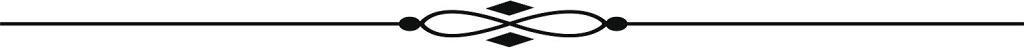 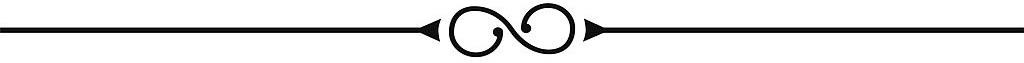 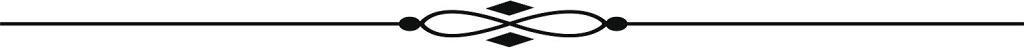 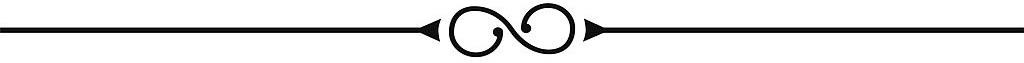 ۝ ما اسم المدينة التي يتحدث عنها النص ؟  ....................................................................................... .... .۝ أستخرج من المربعات أفقيا  ما يلي ثم أكتبه في المكان المخصص  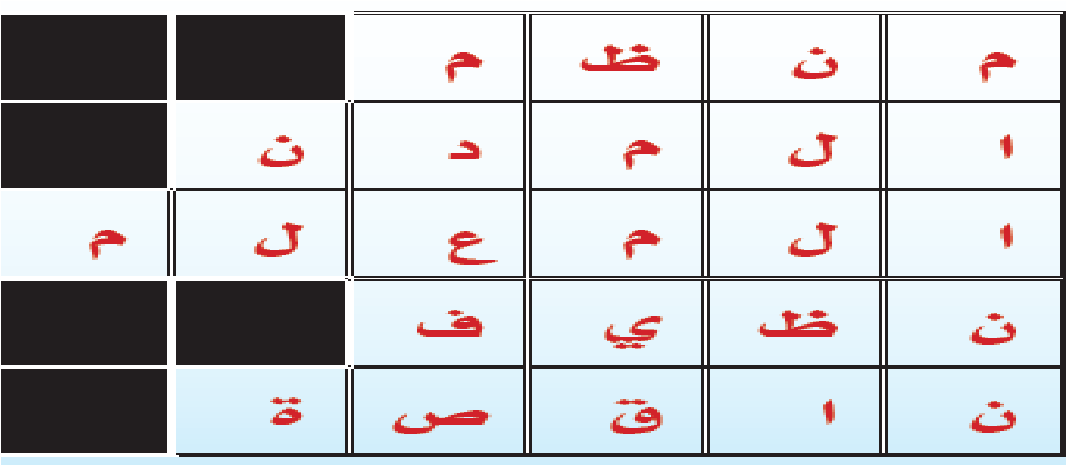 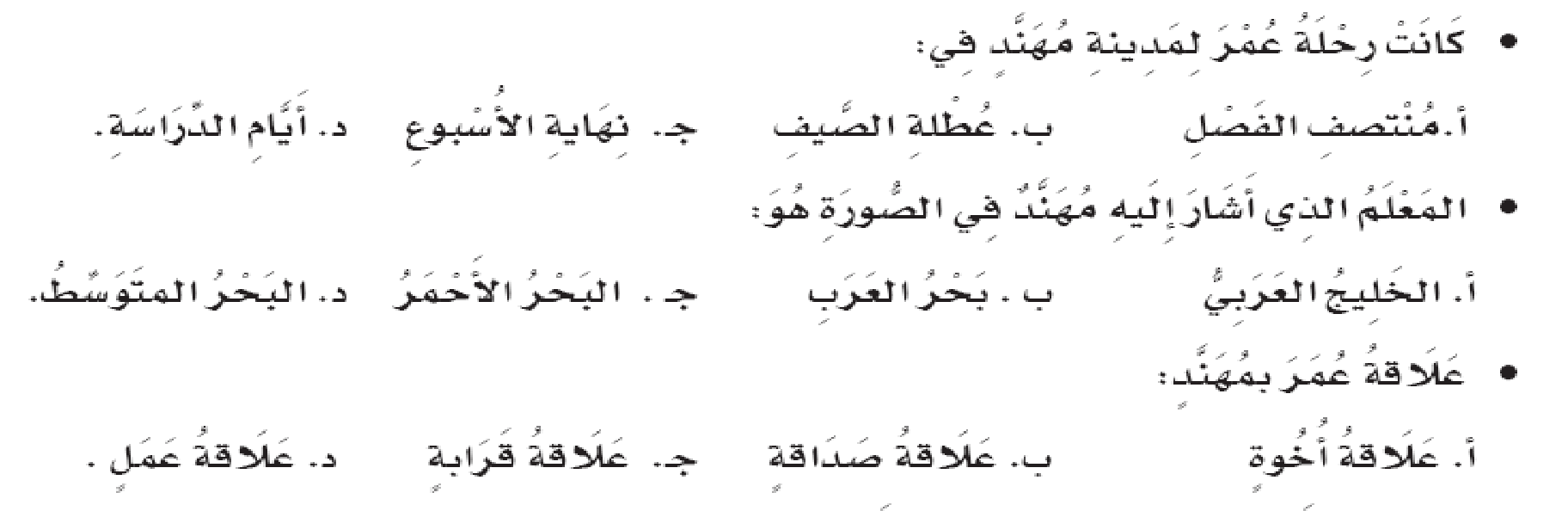 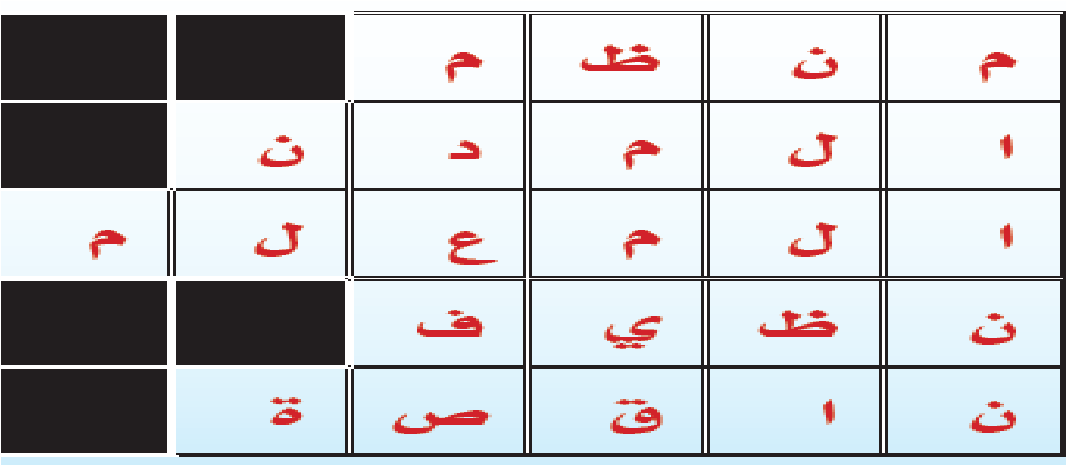 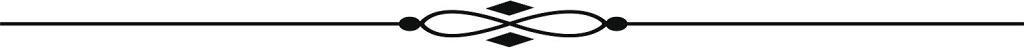 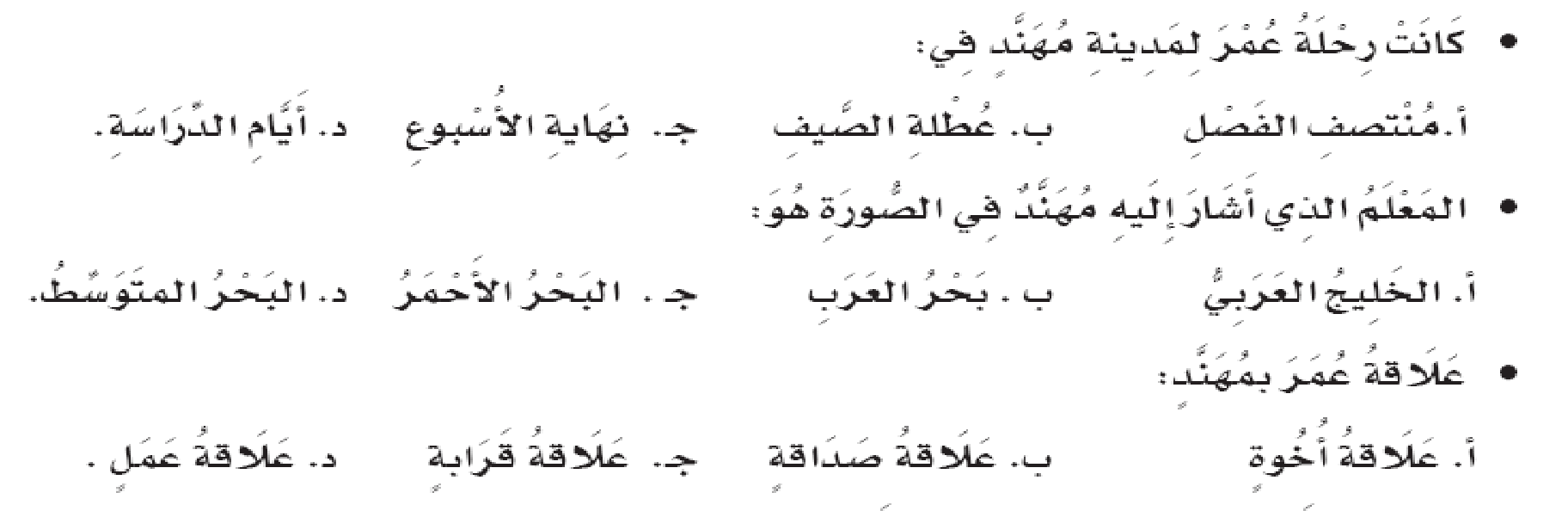 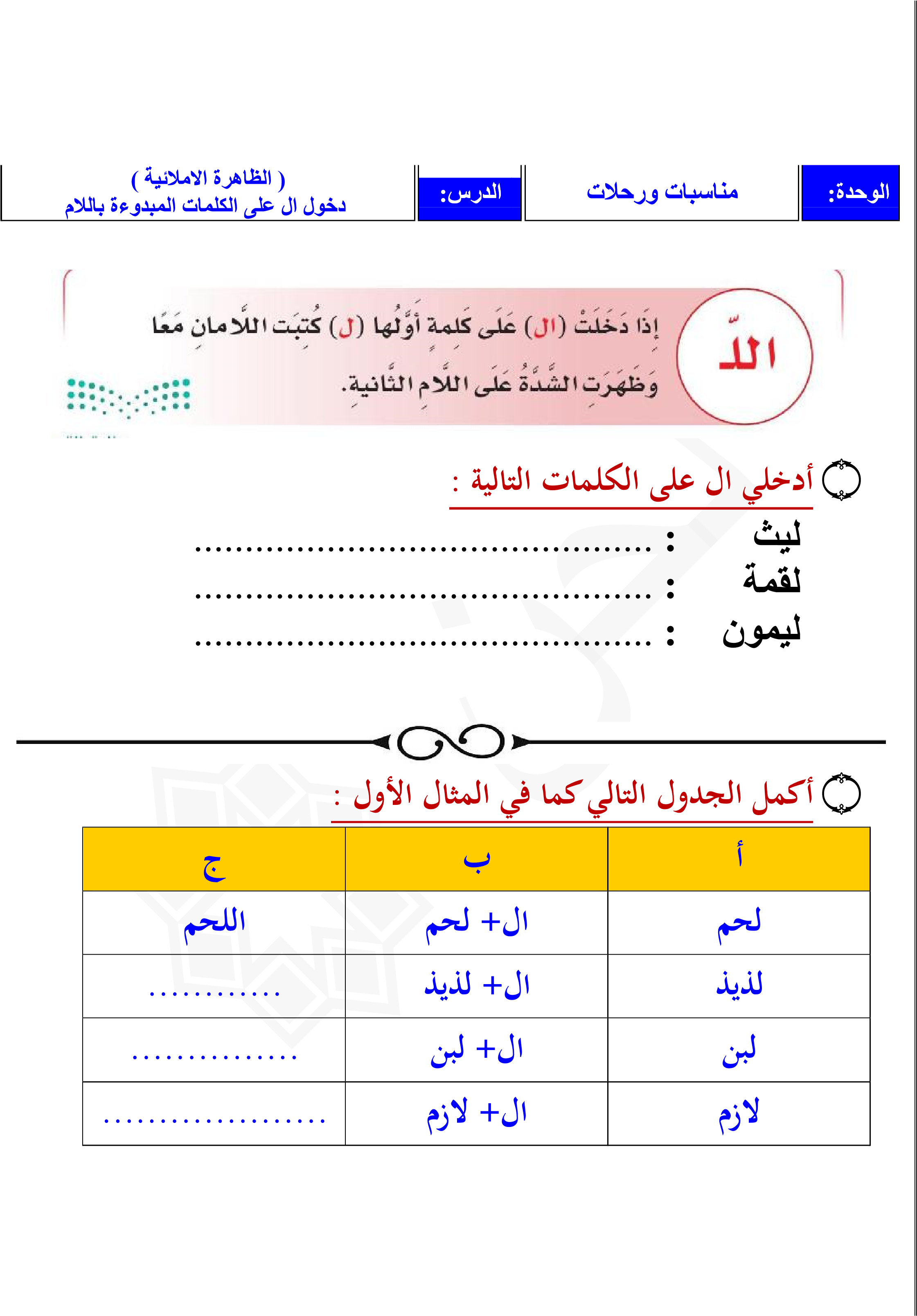 القاعدة:   ترُسم الألف اللينة في آخر الأفعال ألفا طويلة إذا كان الفعل ثلاثياً وأصل ألفه واو، نحو: )دعا - يدعو(. وترُسم الألف اللينة في آخر ألفا مقصورة إذا كان الفعل ثلاثياً وأصل ألفه ياء )قضى - يقضي(. ويعُرف أصل الألف في الفعل هل هي واو أم ياء بإحدى الطرق التالية: - بالإتيان بمضارع الفعل، نحو: )نجا - ينجو، اصطفى - يصطفي( ۝ اكملي الكلمات التالية بما يناسبها وفق القاعدة  : دن	................  أوص.................  افتر.................. رم	..................  سم	............. ....	 القاعدة:  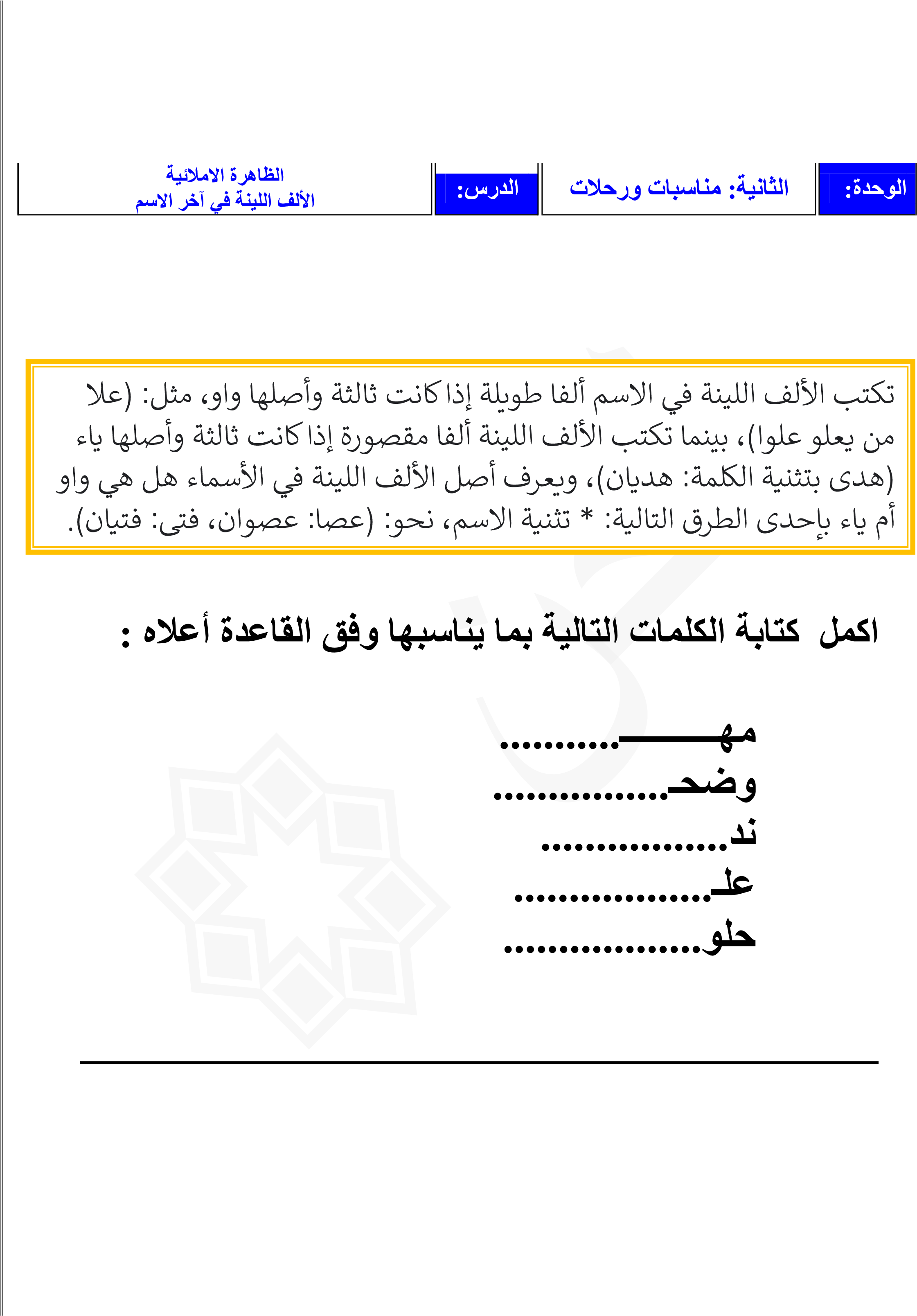 -1-2-3-4-5	ال قاعدة :	 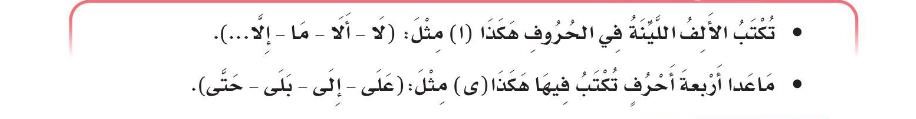 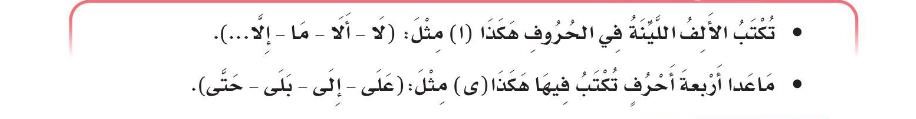 ال قاعدة :	 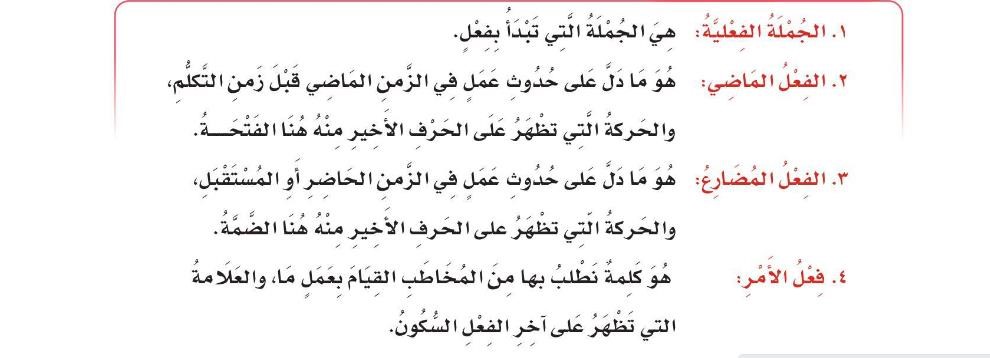 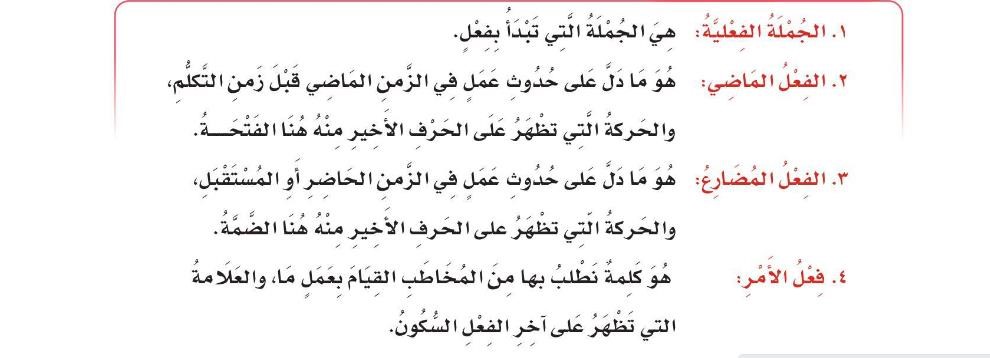 ال قاعدة :	 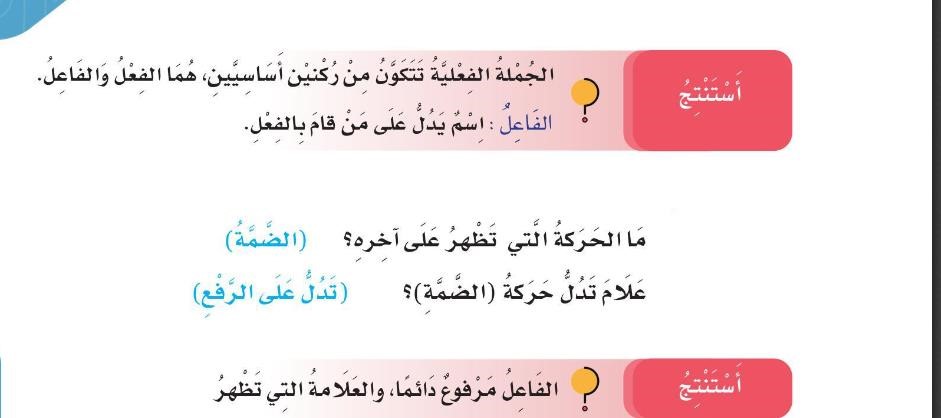 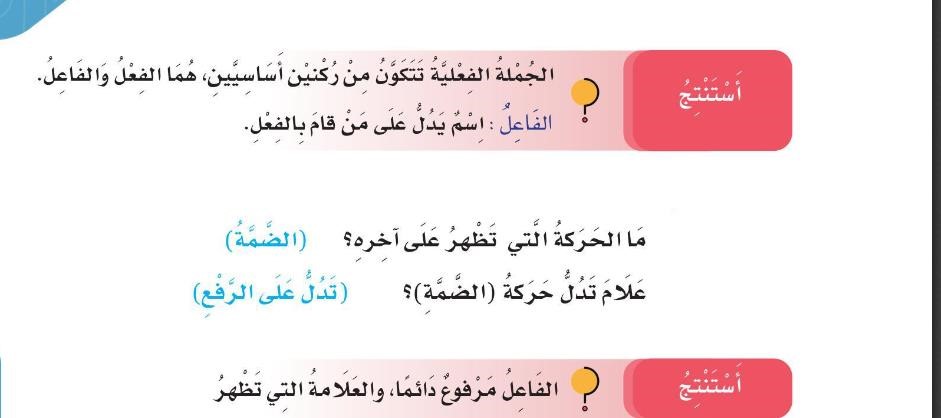 ال  قاعد ة : ________________________________________________ اعرب الجملة التالية:  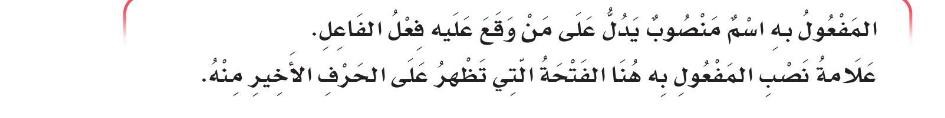 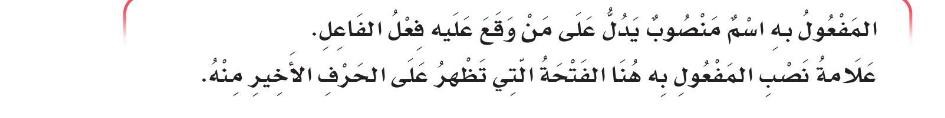 نظم الشاعر قصيدة . نظم: .................................... الشاعر..................................:  قصيدة.................................: .. ۝ أقرأ الرسالة التالية وأحدد عناصرها مع الإفادة من المثال.  البسملة – المرسل – المرسل إليه – عنوان المرسل – تاريخ الارسال – التحية – نص الرسالة – عبارة الختام  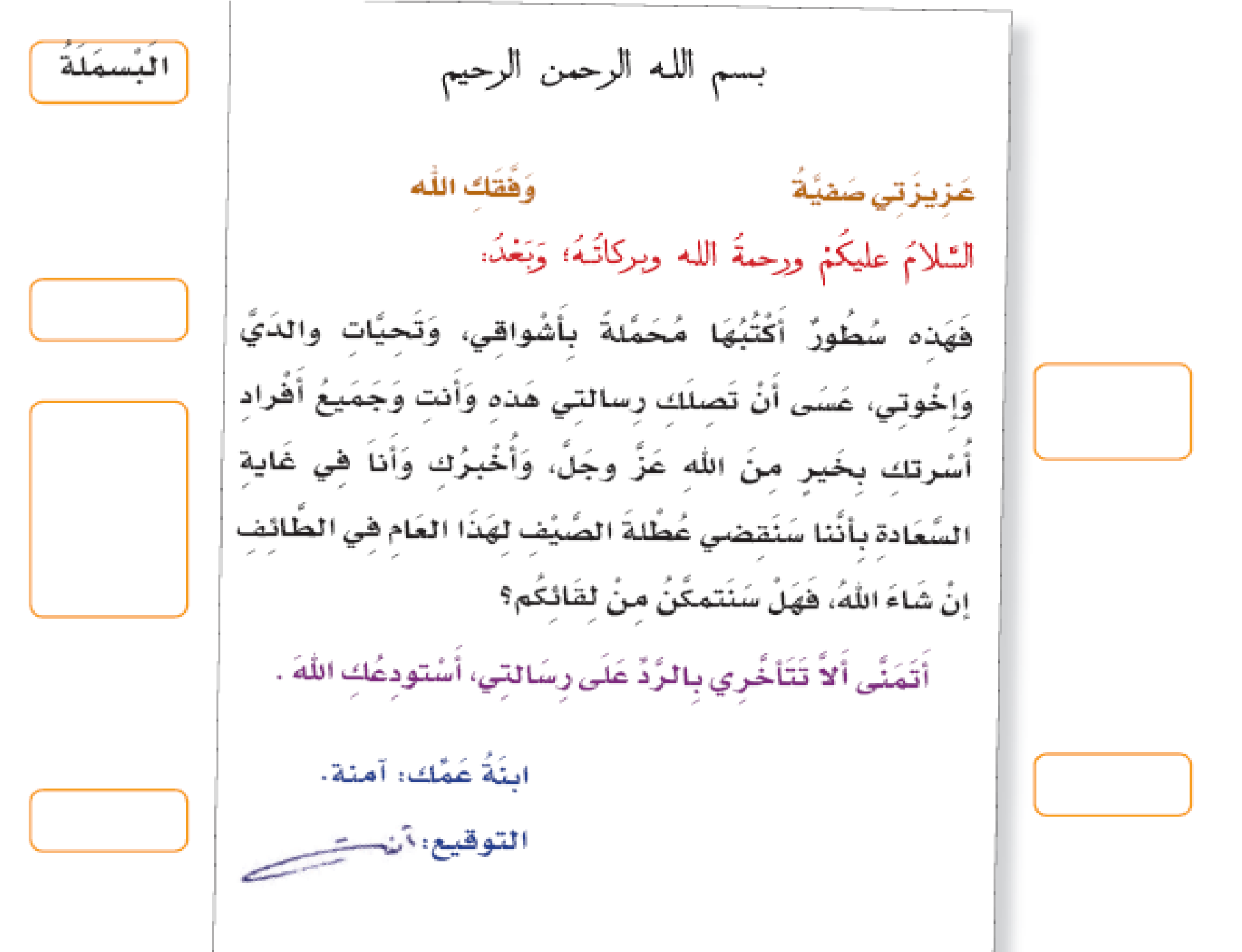 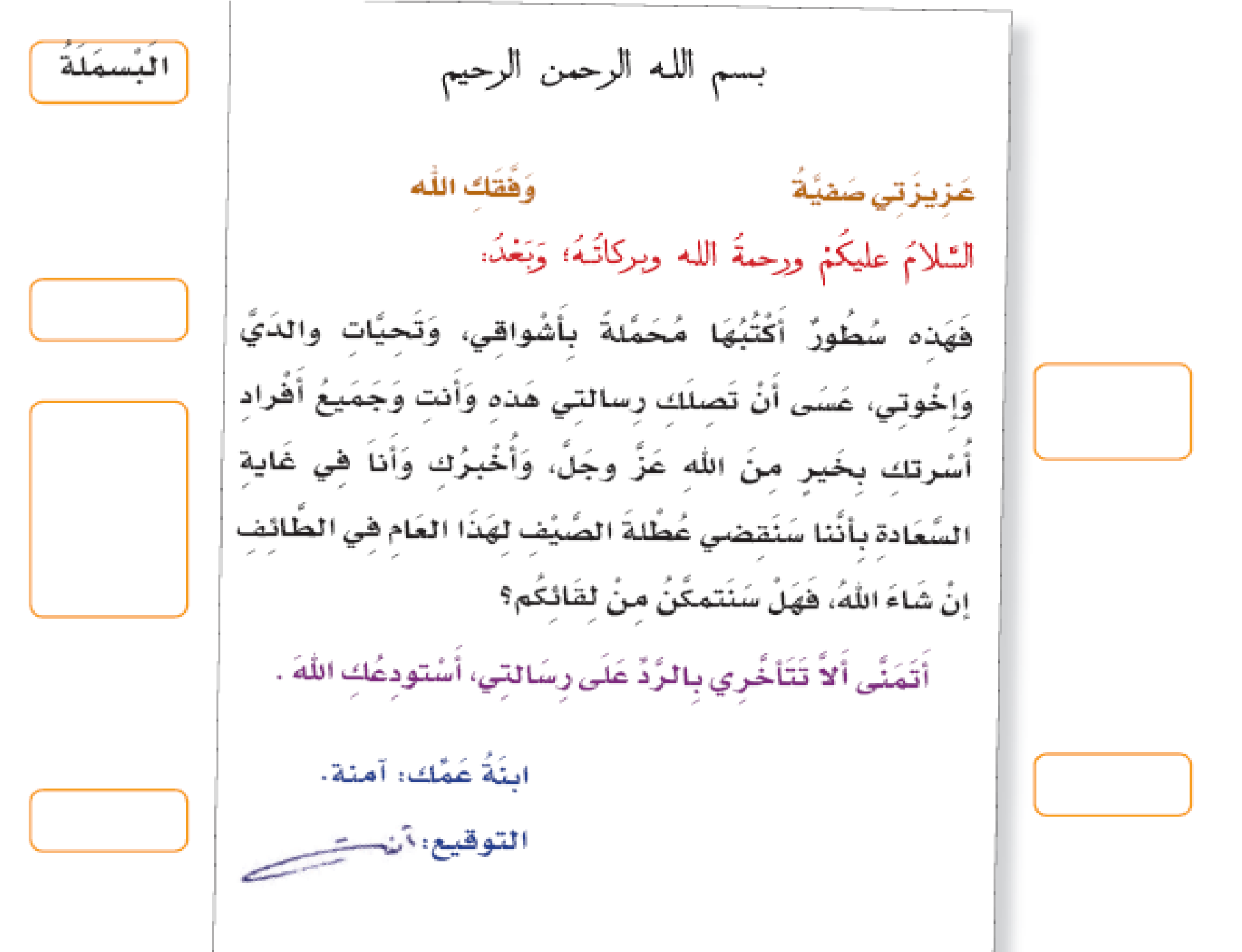 نص الانطلاق ) مدينتي ( الدرس: مناسبات ورحلات الوحدة: الظاهرة الاملائية  الألف اللينة في آخر الفعل   الثانية: مناسبات ورحلات الوحدة: الظاهرة الاملائية  الألف اللينة في آخر الفعل   الدرس: الثانية: مناسبات ورحلات الوحدة: الظاهرة الاملائية  الألف اللينة في آخر الحرف الدرس: الثانية: مناسبات ورحلات الوحدة: الوظيفة النحوية :أنواع الفعل  الدرس: الثانية: مناسبات ورحلات الوحدة: الوظيفة النحوية : الفاعل  الدرس: الثانية: مناسبات ورحلات الوحدة: المفعول به   الدرس: الثانية: مناسبات ورحلات الوحدة: أتواصل كتابيا :كتابة رسائل لأغراض متنوعة     الدرس: الثانية: مناسبات ورحلات الوحدة: 